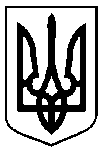 Сумська міська радаУПРАВЛІННЯ АРХІТЕКТУРИ ТА МІСТОБУДУВАННЯвул. Воскресенська, 8А, м. Суми, 40000, тел. (0542) 700-103, e-mail: arh@smr.gov.uaНАКАЗ № 377-в  м. Суми									        29.11.2021Відповідно до пункту другого частини п’ятнадцятої статті 263 Закону України «Про регулювання містобудівної діяльності», керуючись пунктом 1.1 Розділу І, підпунктом 2.3.3 пункту 2.3 Розділу ІІ, підпунктом 3.2.38 пункту 3.2 Розділу ІІІ Положення про Управління архітектури та містобудування Сумської міської ради, затвердженого рішенням Сумської міської ради від 27.04.2016  № 662-МР (зі змінами) НАКАЗУЮ:Відмовити у зміні адреси об’єкту нерухомого майна (житловому будинку), розташованому: Сумська область, Сумський район, село Піщане,                                      вул. Молодіжна, 2, власник 1,  у зв’язку з виявленням недостовірних відомостей у поданих документах (відомості внесені до Реєстру будівельної діяльності щодо інформації про технічну інвентаризацію реєстраційний номер ТІ01:3242-3612-5254-5979 містять розбіжності щодо адреси об’єкта нерухомого майна (вулиця Молодіжна є і у місті Суми і у селі Піщане) та площі (відповідно до рішення Ковпаківського районного суду м. Суми від 08.07.2021 справа № 592/3756/21 площа складає 45,7 кв.м, а не 35,8 кв.м). Начальник управління – головний архітектор							Андрій КРИВЦОВІрина Домбровська 700 106Розіслати: заявнику, до справиПро відмову у зміні адреси об’єкту нерухомого майна (житловому будинку), розташованому: Сумська область,                      Сумський район, село Піщане,                           вул. Молодіжна, 2